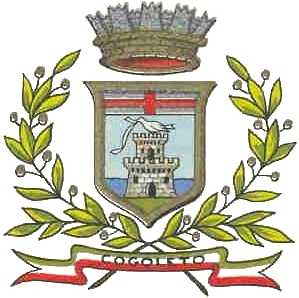 COMUNE DI COGOLETO-Paese natale di Cristoforo Colombo-Città Metropolitana di GenovaVia Rati 66 – Tel. 010/91701 – C.F. 80007570106 – P.I. 00845470103Al sig. SINDACOCOMUNE DI COGOLETOOggetto: Istanza iscrizione registro dei Volontari ai sensi del regolamento previsto da Delibera di Consiglio n. 30 del 29/09/2021 avente ad oggetto: ”Approvazione Regolamento Comunale per i rapporti di collaborazione tra il Comune di Cogoleto e i singoli Volontari per lo svolgimento di attività di Volontariato”Il sottoscritto/a______________________________nato/a _______________________ provincia di ______il______________CF_________________________________residente a __________________________ via ____________________________telefono/cellulare n ________________________.e-mail _________________________________________CHIEDEDi essere iscritto al Registro dei VolontariDICHIARA SOTTO LA PROPRIA RESPONSABILITÀ (Autodichiarazione ai sensi degli artt.46 e 47 del D.P.R. 28 Dicembre 2000, N.445di possederei seguenti requisiti:Età non inferiore ad anni 18.Idoneità psico–fisica allo svolgimento dell’incarico, autodichiarata al momento dell’iscrizione.Assenza di condanne penali in corso nei confronti di persone e/o Pubbliche Amministrazioni e assenza di misure che includano, secondo la normativa vigente, l’accesso all’impiego presso la Pubblica Amministrazione.I cittadini extracomunitari dovranno essere in possesso di regolare permesso di soggiorno in corso di validità.Dichiara altresì la propria preferenza a svolgere attività di Volontariato per il/i seguenti settori: A) Tutela beni comuni a carattere non individuale e commerciale: tutela e miglioramento dell’ambiente, del paesaggio e della natura, vigilanza edifici scolastici, aree campestri e verdi, parchi gioco, manutenzione aree verdi, piccoli lavori di manutenzione presso gli edifici di proprietà o in uso al Comune di Cogoleto.B) Servizi alla persona: tutela, promozione e valorizzazione della cultura, del patrimonio storico e artistico, delle attività ricreative e sportive comprese le manifestazioni pubbliche a carattere sociale, sportivo, culturale, folkloristico, etc, organizzate o patrocinate dal Comune di Cogoleto, sorveglianza presso strutture culturali o ricreative, sale pubbliche, ecc., assistenza davanti alle scuole per agevolare ingresso e uscita dei bambini, accompagnamento pedibus – scuola dei bambini.Dichiaro altresì di accettare le condizioni previste dal “Regolamento Comunale per i rapporti di collaborazione tra il Comune di Cogoleto e singoli volontari per lo svolgimento di attività di Volontariato” approvato con Delibera di Consiglio Comunale n. 30 del 29/09/2021.Cogoleto, ____________________						FIRMA 